Hong Kong Exchanges and Clearing Limited and The Stock Exchange of Hong Kong Limited take no responsibility for the contents of this announcement, make no representation as to its accuracy or completeness and expressly disclaim any liability whatsoever for any loss howsoever arising from or in reliance upon the whole or any part of the contents of this announcement.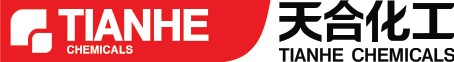 TIANHE CHEMICALS GROUP LIMITED天合化工集團有限公司(Incorporated in the  with limited liability)(Stock Code: 1619)DECISION OF THE LISTING REVIEW COMMITTEEON CANCELLATION OF LISTINGOn 29 May 2020, the Listing Review Committee upheld the decision of the Listing Committee to cancel the listing of the shares of Tianhe Chemicals Group Limited (the “Company”) under Rule 6.01A of the Listing Rules. The last day of listing of the Company’s shares (the “Shares”) will be on 10 June 2020 and the listing of the Shares will be cancelled with effect from 9:00 a.m. on 11 June 2020. CONSEQUENCES TO THE SHAREHOLDERSAll shareholders of the Company and investors should note that after 10 June 2020, being the last day of listing of the Shares on The Stock Exchange of Hong Kong Limited (the “Stock Exchange”), whilst the share certificates of the Shares shall remain valid, the Shares will not be listed on, and will not be tradeable on, the Stock Exchange. Thereafter, the Company will no longer be subject to the Rules Governing the Listing of Securities on the Stock Exchange. Shareholders who have any queries about the implications of the cancellation of the Company’s listing on the Stock Exchange are advised to obtain professional advice.  By order of the Board of DirectorsTianhe Chemicals Group LimitedWEI QiChairman and Executive DirectorHong Kong, 9 June 2020As at the date of this announcement, the Board of Directors of the Company comprises WEI Qi, WEI Xuan and JIANG Po, as executive Directors.